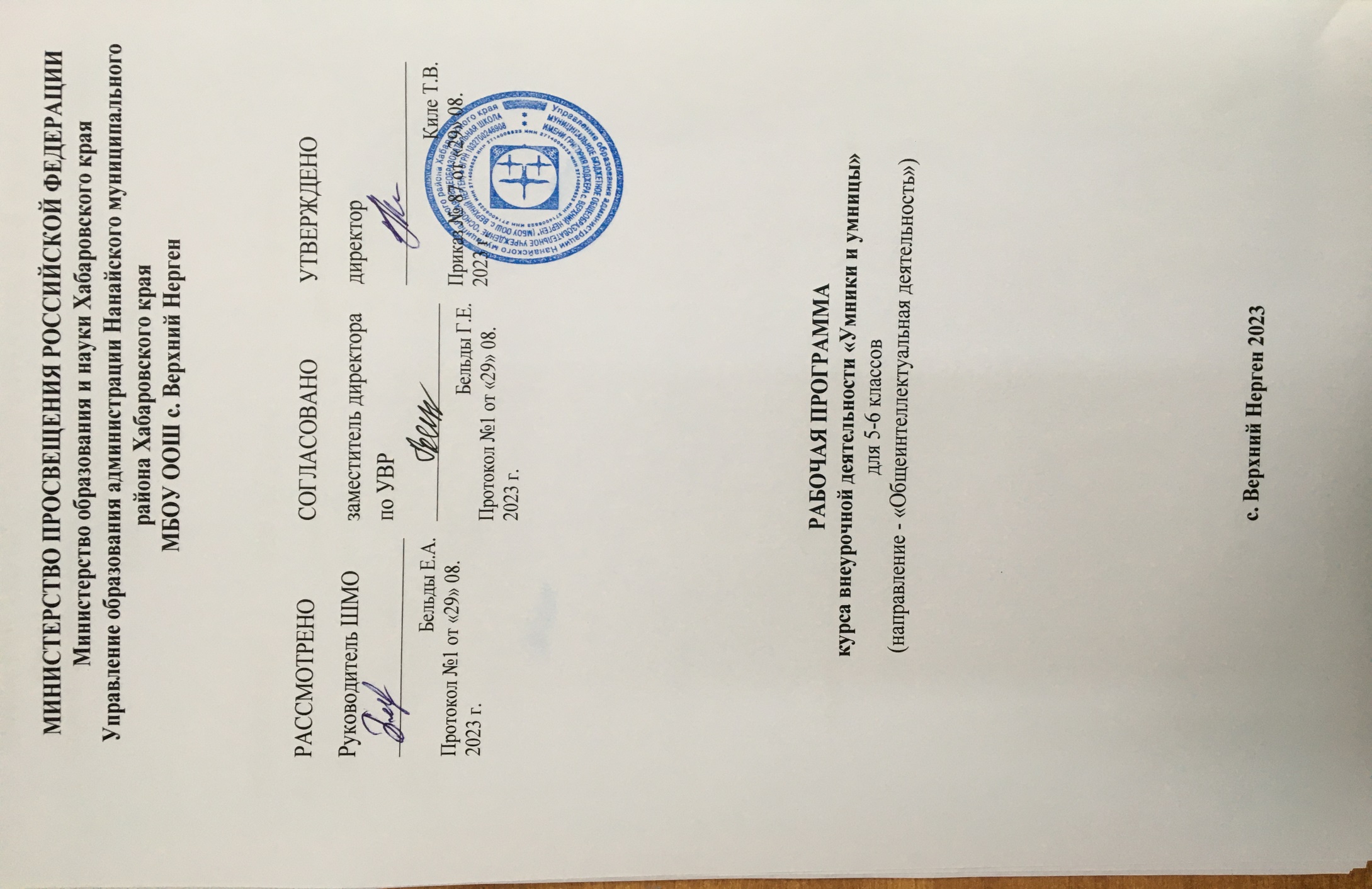 Пояснительная записка         Программа внеурочной деятельности «Умники и умницы» по направлению  «Общеинтеллектуальная деятельность» разработана в соответствии с требованиями Федерального государственного образовательного стандарта основного общего образования, утверждённого приказом Минобрнауки Российской Федерации, на основе Примерных программ по внеурочной деятельности, Программы   развития   познавательных   способностей   учащихся   Н.А. Криволаповой,   И.Ю.   Цибаевой   «Умники   и   умницы»   (модифицированной),       с   использованием методического пособия О. Холодовой «Юным умникам и умницам». – Москва: РОСТ книга, 2019 г. – с. 191 – 210 и адаптирована для учащихся 5-6 х классов. Курс введен   в  учебный     план МБОУ ООШ с.Верхний Нерген на 2023-2024 учебный год для 5-6 классов. Общая характеристика программы внеурочной деятельности.   Программа внеурочной деятельности «Умники и умницы» носит интеллектуально-развивающий характер,   направлена на формирование коммуникативных умений школьников, повышение интеллекта учащихся. Актуальность программы определена следующими факторами: на   основе   диагностических   фактов   выявлено,   что   у     учащихся  узкий кругозор,  слабо развиты память, устойчивость и концентрация внимания, наблюдательность, воображение, быстрота реакции. Важнейшим приоритетом общего образования является формирование   общеучебных умений и навыков, которые предопределяют успешность всего последующего обучения ребёнка.Развитие личностных качеств и способностей школьников опирается на приобретение ими опыта разнообразной деятельности: учебно-познавательной, исследовательской, практической, социальной.Занятия по программе внеурочной деятельности разделены на теоретические и практические. Причём деятельность может носить как групповой, так и индивидуальный характер.Деятельность школьников при освоении программы «Умники и умницы» имеет отличительные особенности и новизну:- в нее включены задания на развитие логического мышления, памяти и задания исследовательского характера;- теоретический блок материалов подкрепляется практической частью;- практические задания (ребусы, головоломки и др.) способствуют развитию у учащихся познавательного интереса, творческих способностей, логического мышления, памяти;  ребусы, головоломки, обобщать и делать выводы.        Цель программы внеурочной деятельности: активизация мыслительной деятельности учащихся, развитие интереса к познанию нового, расширение общего кругозора.         Задачи программы внеурочной деятельности:- Расширять кругозор, что является необходимым для любого культурного человека.- Способствовать популяризации у обучающихся знаний.- Способствовать участию школьников в олимпиадах и интеллектуальных конкурсах.- Развивать навыки общения и коммуникации.- Способствовать формированию приемов, умений и навыков по организации поисковой и исследовательской деятельности, самостоятельной познавательной деятельности.Практическая направленность содержания программы заключается в том, что содержание курса обеспечивает приобретение знаний и умений, позволяющих в дальнейшем использовать их как в процессе обучения в разных дисциплинах, так и в повседневной жизни для решения конкретных задач.Формы занятий внеурочной деятельности: индивидуальные и групповые, практические и теоретические, беседы, игры, знакомство с литературой, некоторые игры и задания могут принимать форму состязаний, соревнований между командами, решение занимательных задач, оформление газет, знакомство с научно-популярной литературой. Занятия, направленные на составление задач: задачи-шутки, викторины, ребусы, загадки, шифровки, головоломки; знакомство с приёмами составления задач; самостоятельная, творческая работа учащихся.Место данного курса в учебном плане.Программа разработана для обучающихся 5-6 классов и представляет   систему  интеллектуально-развивающих   занятий. Рассчитана программа на 1 год обучения, 1 час в неделю 34 часа в год. Занятия по программе проводятся во внеурочное время. Планируемые результаты обучения курса внеурочной деятельности «Занимательная ботаника»»В результате освоения программы внеурочной деятельности «Умники и умницы» обучающиеся на ступени основного общего образования:-  получат возможность расширить кругозор, систематизировать и углубить исходные знания, овладеют основами практико-ориентированных знаний, приобретут целостный взгляд на мир;-   получат возможность осознать своё место в мире; - получат возможность приобрести базовые умения работы с ИКТ средствами, поиска информации в электронных источниках и контролируемом Интернете.- получат возможность научиться использовать различные справочные издания (словари, энциклопедии, включая компьютерные) и детскую с целью поиска познавательной информации, ответов на вопросы, объяснений, для создания собственных устных или письменных высказываний.В соответствии с требованиями к результатам освоения основной образовательной программы общего образования Федерального государственного образовательного стандарта обучение на уроках основ проектной деятельности направлено на достижение учащимися личностных, метапредметных и предметных результатов.Формирование универсальных учебных действий         Личностные результаты отражаются в индивидуальных качественных свойствах учащихся, которые они должны приобрести в процессе освоения учебного предмета:- развитие любознательности, сообразительности при выполнении разнообразных заданий проблемного и эвристического характера, учебно-познавательный интерес к новому учебному материалу и способам решения новой задачи;- развитие внимательности, настойчивости, целеустремленности, умения преодолевать трудности – качеств весьма важных в практической деятельности любого человека;- развитие самостоятельности суждений, независимости и нестандартности мышления;- формирование устойчивой учебно-познавательной мотивации учения.         Метапредметные результаты характеризуют уровень сформированности универсальных способностей учащихся, проявляющихся в познавательной и практической деятельности:- развитие читательской грамотности;- использование справочной и дополнительной литературы;- подбор и группировка материалов по определенной теме;- составление планов различных видов;- составление на основе текста таблицы, схемы, графика;- владение цитированием и различными видами комментариев;- использование различных видов наблюдения;- использование разных видов моделирования.             Предметные результаты характеризуют опыт учащихся, который приобретается и закрепляется в процессе освоения программы внеурочной деятельности:- осуществлять поиск необходимой информации для выполнения внеучебных заданий с использованием учебной литературы и в открытом информационном пространстве, энциклопедий, справочников (включая электронные, цифровые), контролируемом пространстве Интернета;- осуществлять запись (фиксацию) выборочной информации об окружающем мире и о себе самом, в том числе с помощью инструментов ИКТ;- проводить сравнение и классификацию по заданным критериям;- устанавливать причинно-следственные связи в изучаемом круге явлений;- строить рассуждения в форме связи простых суждений об объекте, его строении, свойствах и связях.        Регулятивные результаты:- принимать и сохранять учебную задачу, понимать смысл инструкции учителя и вносить в нее коррективы;- планировать свои действия в соответствии с учебными задачами, различая способ и результат собственных действий;- самостоятельно находить несколько вариантов решения учебной задачи, представленной на наглядно-образном уровне;- понимать смысл предложенных в учебнике заданий, заданий, развивающих смекалку;- самостоятельно находить несколько вариантов решения учебной задачи;       Коммуникативные:- принимать участие в работе парами и группами, используя речевые и другие коммуникативные средства, строить монологические высказывания, - - владеть диалогической формой коммуникации;допускать существование различных точек зрения, учитывать позицию партнера в общении;- коммуникативных задач при изучении математики;- контролировать свои действия в коллективной работе и понимать важность их правильного выполнения (от каждого в группе зависит общий результат);- корректно формулировать и обосновывать свою точку зрения;  - аргументировать свою позицию и соотносить ее с позициями партнеров;- осуществлять взаимный контроль и анализировать совершенные действия;активно участвовать в учебно-познавательной деятельности; задавать вопросы, необходимые для организации собственной деятельности;продуктивно сотрудничать со сверстниками и взрослыми на уроке и во внеурочной деятельности.Учебно-тематическое планирование  Содержание программы внеурочной деятельности «Умники и умницы»Семи пядей во лбу (2ч)        Старинные меры. Их нередко можно встретить в русском народном творчестве (поговорки, пословицы). Значение поговорок и пословиц:«У него семь пядей во лбу», «В плечах косая сажень», «Как аршин проглотил», «Пишешь аршинными буквами», «Мерить на свой аршин»,«Мерить общим аршином»,  «Не уступить ни пяди»,  «Сам с ноготок, а борода с локоток»,  «Каждый купец на свой аршин меряет»,  «На аршин борода, да ума на пядь», «На три аршина в землю видит», «Полено к полену - сажень», «Аршин на кафтан, два на заплаты», «Близок локоть да не укусишь».Арабские сказки (2ч)Викторина по арабским сказкам «Тысяча и одна ночь», формирует интерес к чтению книг.Интеллектуальное ассорти (2ч)Интеллектуальная игра-викторина. Вопросы, включенные в викторину, охватывают все школьные предметные области. Попасть в самую точку (2ч)Урок-игра по станциям: географическая, природная, сказочная, поэтическая, танграм, логогрифы, конечная.Не лыком шиты (2ч)Ознакомление с фразеологизмом «не лыком шит» - о непростом человеке, которые другим не уступит. Далее игра «Математический КВН». Мероприятие призвано увлечь учащихся математикой, заинтересовать их, дать возможность ребятам проявить себя, показать свою эрудированность и смекалку. Ушки на макушке (2ч)Занятие по страницам любимых сказок развивает читательскую грамотность и слуховую память.Колумбово яйцо (2ч)История выражения и его значение. Занятие включает решение  задач, развивает пространственное мышление.Калейдоскоп головоломок  (2ч)Решение ребусов и головоломок по биологии, викторина «Увлекательная ботаника».Поставить точки над i  (2ч)Многие часто задавались вопросом, откуда в русском языке взялась фраза «расставить точки над «i»; ведь в великом и могучем нет никаких точек над этой гласной буквой, как собственно и самой буквы. Несколько вариантов происхождения данного выражения. Занятие по русскому языку.Разделать под орех  (2ч)Устойчивое выражение "разделать под орех" обозначает "одержать победу над кем-то в сражении, в соревновании". Фразеологизм пришел в разговорный язык из речи столяров-краснодеревщиков. Мастера могли подделать, или разделать, простую древесину при изготовлении мебели под красное дерево, под дуб или орех, которые ценились покупателями выше. Соревнование между командами.Пришел, увидел, победил  (2ч)Викторина разработана для повторения и закрепления знаний обучающихся, для мотивации и углубления знаний для изучения предмета биологии. Вопросы подобраны несложные, интересные, заставляющие ребят подумать и легко справиться с ними.  В современном мире бывает сложно привлечь внимание школьников к живой природе, из-за массы компьютерных технологий, они перестают интересоваться биологией. Проводя подобные мероприятия, можно вернуть интерес учащихся к биологии и как можно больше интересного и полезного узнать о жизни организмов.Что и требовалось доказать  (2ч)Решение нестандартных олимпиадных задач по математике.Глаз наметан  (2ч)Занятие на внимательность и память. Ума палата  (2ч)Значение фразеологизма. Интеллектуальная игра по истории. Для стреляных воробьев  (2ч)Головоломки.  Значение фразеологизма «Стреляный воробей». По данным большинства источников, данный фразеологизм произошел от пословицы «старого воробья на мякине не проведёшь» путем разделения ее на два отдельных выражения: «старый (стреляный) воробей» и «на мякине не проведешь». Ну а сам образ старого или стреляного воробья произошел из наблюдения за повадками воробьев и был перенесен на бывалых, ушлых людей. Замечено, что опытные воробьи, в отличие от молодых, легко отличат отходы, образовавшиеся при обмолоте зерна (мякину) от самого зерна.Пожинать плоды  (2ч)Изучение значение фразеологизма «Пожинать плоды». Занятие по рисованию. За тридевять земель в тридесятое царство  (2ч)Занятие – путешествие углубляет знания по  географии.  Учебно-методическое обеспечение1.Григорьев Д. В. Внеурочная деятельность школьников. Методический конструктор: пособие для учителя/ Д. В. Григорьев, П. В. Сиепанов.- М.: Просвящение, 2011г.
2. Мищенкова Л. В. 36 занятий для будущих отличников.-М.:РОСТкнига, 2011г.3. Шаульская Н.А. Поиграем в эрудитов?- Ростов-на-Дону, Феникс, 2008г;4. Познавательные задачи.- http://www.trizland.ru;5. Русский медвежонок. Языкознание для всех.- http://www.rm.kirov.ru//6. Розе Т. В. Большой фразеологический словарь для детей.- М.: ОЛМА Медиа Групп, 2009г.;7. О. Холодова, Е.А. Моренко «Умникам и умницам: Задания по развитию познавательных способностей (10-11 лет). Курс «РПС»»/ Методическое пособие. – Москва: РОСТ книга, 2013 г. – с. 288;8. О. Холодовой, Е.А. Моренко «Умникам и умницам: Задания по развитию познавательных способностей (10-11 лет). Курс «РПС»». Рабочие тетради: В 2-х частях. – Москва: РОСТ книга, 2019 г.Муниципальное бюджетное общеобразовательное учреждение«Основная общеобразовательная школа имени Григория Ходжера с.Верхний Нерген» Согласовано                             заместитель  директора по УВР  _________(Г.Е.Бельды)   «___» _____ 2023 г.КАЛЕНДАРНО-ТЕМАТИЧЕСКОЕ ПЛАНИРОВАНИЕ к курсу внеурочной деятельности «Умники и умницы» для 5-6 классов на 2023-2024 учебный год(направление - «Общеинтеллектуальная деятельность»)(срок реализации 1 год)Классы  5-6Учитель Загородняя Тамара ГанчеловнаКоличество часов:    всего 34 часов;    в неделю 1 час;Планирование составлено на основе рабочей программыучителя Загородней Тамары Ганчеловны, утвержденной «___»_______2023г.№Тема занятияВсего часовУУД1-2Семи пядей во лбу2Развивать логическое мышление.Обучаться поиску закономерностей.Формировать умения доказывать выбор способа действия при заданном условии.3-4Арабские сказки2Совершенствовать воображение.Развивать наглядно образное мышление.Формировать пространственное воображение и пространственное представление.5-6Интеллектуальное ассорти2Развивать быстроту реакции.Совершенствовать мыслительные операции.Формировать умения выбирать наиболее эффективный способ решения.7-8Попасть в самую точку2Развивать концентрацию внимания.Формировать интеллектуальные умения, связанные с выбором стратегии решения, анализом ситуации, сопоставлением данных.Формировать умение рассуждать как компонент логической грамотности.9-10Не лыком шиты2Тренировать внимание.Формировать способность наблюдать, сравнивать, обобщать, находить простейшие закономерности, использовать догадку, строить и проверять простейшие гипотезы.11-12Ушки на макушке2Тренировать смысловую и слуховую память.Формировать умение рассуждать как компонент логической грамотности.13-14Колумбово яйцо2Развивать логическое мышление.Обучаться поиску закономерностей.Формировать умения доказывать выбор способа действия при заданном условии.15-16Калейдоскоп головоломок2Совершенствовать воображение.Развивать наглядно образное мышление.Формировать пространственное воображение и пространственное представление.17-18Поставить точки над i2Развивать быстроту реакции.Совершенствовать мыслительные операции.Формировать умения выбирать наиболее эффективный способ решения.19-20Разделать под орех2Развивать концентрацию внимания.Формировать интеллектуальные умения, связанные с выбором стратегии решения, анализом ситуации, сопоставлением данных.Формировать умение рассуждать как компонент логической грамотности.21-22Пришел, увидел, победил2Тренировать внимание.Формировать способность наблюдать, сравнивать, обобщать, находить простейшие закономерности, использовать догадку, строить и проверять простейшие гипотезы.23-24Что и требовалось доказать2Тренировать смысловую и слуховую память.Формировать умение рассуждать как компонент логической грамотности.25-26Глаз наметан2Тренировать зрительную память.Осваивать эвристические приемы рассуждений.Формировать умение моделировать в процессе совместного обсуждения алгоритм решения задачи27-28Ума палата2Развивать логическое мышление.Обучаться поиску закономерностей.Формировать умения доказывать выбор способа действия при заданном условии.29-30Для стрелянных воробьев2Совершенствовать воображение.Развивать наглядно образное мышление.Формировать пространственное воображение и пространственное представление.31-32Пожинать плоды2Развивать быстроту реакции.Совершенствовать мыслительные операции.Формировать умения выбирать наиболее эффективный способ решения. Выявлять уровень развития внимания, восприятия, воображения, памяти и мышления у шестиклассников в конце учебного года33-34За тридевять земель в тридесятое царство2Совершенствовать воображение.Развивать наглядно образное мышление.Формировать пространственное воображение и пространственное представление.№ п/пДата проведения урока, план/фактНазвание темыКоличество часовДомашнее задание1Семи пядей во лбу  22Арабские сказки23Интеллектуальное ассорти24Попасть в самую точку 25Не лыком шиты  26Ушки на макушке27Колумбово яйцо  28Калейдоскоп головоломок   29Поставить точки над i  210Разделать под орех  211Пришел, увидел, победил  212Что и требовалось доказать  213Глаз наметан  214Ума палата  215Для стреляных воробьев  216Пожинать плоды   217За тридевять земель в тридесятое царство  2